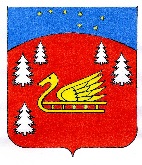          АДМИНИСТРАЦИИ	МУНИЦИПАЛЬНОГО ОБРАЗОВАНИЯ	КРАСНООЗЕРНОЕ СЕЛЬСКОЕ ПОСЕЛЕНИЕ              МУНИЦИПАЛЬНОГО ОБРАЗОВАНИЯ ПРИОЗЕРСКИЙ МУНИЦИПАЛЬНЫЙ РАЙОН         ЛЕНИНГРАДСКОЙ ОБЛАСТИПОСТАНОВЛЕНИЕот 30 марта 2022 года № 54Об утверждении    муниципальной  программы«Формирование городской среды и обеспечения качественным жильем граждан на территории муниципального образовании    Красноозерное сельское поселение муниципального образования Приозерский муниципальный район Ленинградской области 2022-2024 годы»    	В соответствии с  Федеральным законом от 06.10.2003 года № 131-ФЗ  «Об общих принципах организации местного самоуправления в Российской Федерации»,  Постановлением Правительства Ленинградской области № 401 от 14.12.2012 года «Об утверждении порядка предоставления субсидий из областного бюджета Ленинградской области бюджетам поселений и городского округа Ленинградской области на решение вопросов местного значения по созданию инженерной и транспортной инфраструктуры на земельных участках, предоставленных членам многодетных семей, молодым специалистам, членам молодых семей в соответствии с областным законом от 14.10.2008 года № 105-оз «О бесплатном предоставлении отдельным категориям граждан земельных участков для индивидуального жилищного строительства на территории Ленинградской области», администрация муниципального образования Красноозерное сельское поселение  ПОСТАНОВЛЯЕТ:Утвердить муниципальную программу «Формирование городской среды и обеспечения качественным жильем граждан на территории муниципального образовании    Красноозерное сельское поселение муниципального образования Приозерский муниципальный район Ленинградской области 2022-2024 годы».Настоящее постановление подлежит опубликованию в средствах массовой информации и на сайте администрации муниципального образования Красноозерное сельское поселение муниципального образования Приозерский муниципальный район Ленинградской области. Контроль за исполнением настоящего постановления оставляю за собой.Глава администрации                                        					 А.Н. РыбакИсп.: Копецкий А.В., Тел.: 8-(813-79)-67-493 Разослано: дело-3, Прокуратура.-1, администратор сайта -1, КСО-1.Утвержденапостановлением администрациимуниципального образованияКрасноозерное сельское поселение                                                                                            от 30 марта 2022 года № 54МУНИЦИПАЛЬНАЯ ПРОГРАММА«Формирование городской среды и обеспечения качественным жильем граждан на территории муниципального образовании    Красноозерное сельское поселение муниципального образования Приозерский муниципальный район Ленинградской области 2022-2024 годы»Ответственный исполнитель программы: Заместитель главы администрации: Копецкий Андрей Владимировичтел. 67-493Подпись_______________________Ответственный за разработку муниципальной программы:Заместитель главы администрации: Копецкий Андрей Владимировичтел. 67-493Подпись_______________________Приложение № 1 к постановлению от 30 марта 2022 года № 541. Общая характеристика, основные проблемы и прогноз развития сферы реализации муниципальной программы.Одним из ключевых направлений развития муниципального образования Красноозерное сельское поселение является решение одной из острых социально-экономических проблем – жилищной проблемы, что будет способствовать повышению качества жизни населения. В рамках данного направления улучшение жилищной обеспеченности населения занимает одно из важных мест.Характер социально-экономических преобразований в муниципальном образовании, нуждаемость граждан в улучшении жилищных условий, объективно высокая стоимость жилья по сравнению с доходами граждан обуславливают необходимость принятия мер для разрешения обозначенных проблем программно-целевым методом.В ходе реализации Областного закона №105-оз «О бесплатном предоставлении отдельным категориям граждан земельных участков для индивидуального жилищного строительства на территории Ленинградской области» (далее – Областной закон №105-оз) на территории МО Красноозерное сельское поселение поступило с 2019 по 2022 год более 400 заявлений. Областной закон № 105-ОЗ предусматривает предоставление участков для строительства жилья, предназначенного именно для постоянного проживания. Таким образом, данный закон в первую очередь является инструментом по решению жилищных проблем жителей Ленинградской области, в первую очередь нуждающихся в этом – многодетным семьям, инвалидам и семьям, имеющим в своем составе инвалидов, ветеранам боевых действий, членам семей погибших Героев Российской Федерации, молодым специалистам.	В настоящее время жилая застройка, выделенная по областному Закону №105-оз в дер. Красноозерное, не обеспечена коммунальной, инженерной и транспортной инфраструктурой, что является существенным препятствием для комплексного освоения земель в целях малоэтажного и индивидуального жилищного строительства. Для повышения качества предоставления коммунальных услуг и эффективности использования природных ресурсов необходимо обеспечить строительство объектов коммунальной инфраструктуры. Для  работ по строительству объектов коммунальной, инженерной и транспортной инфраструктуры массивов, сформированных в соответствии с Областным законом №105-оз  (водоснабжение, газоснабжение, автодороги с уличным освещением), предоставленных многодетным семьям, молодым специалистам, членам молодых семей требуются  большие финансовые затраты.В рамках исполнения Муниципальной программы «Обеспечение качественным жильем граждан на территории муниципального образования Красноозерное сельское поселение муниципального образования Приозерский муниципальный район Ленинградской области на 2017-2019 годы» было осуществлено проектирование коммунальной, инженерной (сети водоснабжения, газоснабжения) и транспортной инфраструктуры на земельных участках квартала ИЖС на территории дер. Красноозерное.В рамках данной Программы предусмотрено строительство инфраструктуры на земельных участках: - 1-ый массив 17,34 га, для размещения индивидуальных жилых домов в количестве 107 отдельных участков площадью 12 соток каждый;- 2-ой массив 5,27 га, для размещения индивидуальных жилых домов в количестве 32 отдельных участков площадью 12 соток каждый.Расчетное количество потребителей на 139 земельных участках составит 462 жителя.Строительство современной и качественной коммунальной, инженерной и транспортной инфраструктуры позволит: - обеспечивать более комфортные условия проживания населения путем повышения надежности и качества предоставляемых коммунальных услуг; - снизить потребление энергетических ресурсов в результате снижения потерь в процессе производства  и доставки энергоресурсов потребителям; - обеспечивать рациональное использование природных ресурсов; - улучшить экологическое состояние территории Красноозерное сельское поселение.2. Цели Программы.1. Строительство объектов коммунальной, инженерной и транспортной инфраструктуры. 2. Развитие систем коммунальной, инженерной и транспортной инфраструктуры на территории муниципального образования Красноозерное сельское поселение.3. Задачи Программы.Основной задачей Программы является обеспечение мероприятий, включая строительный контроль и минимизацию рисков, по строительству коммунальной, инженерной и транспортной инфраструктуры на земельных участках, предоставленных членам многодетных семей, молодым специалистам, членам молодых семей. Финансирование Программы.Финансовое обеспечение мероприятий Программы осуществляется за счет средств областного и местного бюджетов. Общий объем финансовых средств, необходимых для реализации программных мероприятий:Всего – 175 421 2,0 тыс. рублей,  в том числе:2022 год – 69 510 8,0 тыс. рублей средства местного бюджета –     3 524 8,0 тыс. рублей;- средства областного бюджета – 66 035 3,0  тыс.  рублей.2023 год – 105 910 4,0 тыс. рублейсредства местного бюджета –         5 295 5,0 тыс. рублей;- средства областного бюджета –100 614 9,0 тыс. рублей.            2024 год – 0,00 тыс. рублей.Ожидаемые результаты выполнения программы.Результаты Программы:1. Строительство и введение в строй объектов водоснабжения – 6 540 м2. Строительство и введение в строй объектов газоснабжения – 5 174,7 м3. Строительство и введение в строй объектов электроосвещения – 5 650 м 4. Строительство и введение в строй объектов улично-дорожной сети – 5 302 м5. Строительный контроль – 4 ед.6. Механизм реализации муниципальной программы.Контроль над исполнением программы:Контроль над исполнением программы осуществляет администрация МО Красноозерное сельское поселение.Финансовый контроль над целевым использованием средств возлагается на финансовый отдел администрации МО Красноозерное сельское поселение.Создание системы организации и контроля за ходом реализации Программы:Реализация муниципальной программы МО Красноозерное  сельское поселение осуществляется на основе:-  муниципальных  контрактов (договоров-подряда), заключаемых муниципальным заказчиком программы  с исполнителями программных мероприятий в соответствии с законодательством Российской Федерации;- соблюдения условий, порядка, правил, утвержденных федеральными, областными и  муниципальными  правовыми актами.7. Управление рисками.Применение программно-целевого метода для строительства объектов коммунальной, инженерной и транспортной инфраструктуры сопряжено с определенными рисками. Так, в процессе реализации Программы возможны: - возникновение необходимости внесения изменений в проектно-сметную документацию, рабочие чертежи;- срыв сроков строительства по вине субподрядчиков и генерального подрядчика;- значительный рост цен на сырье, электроэнергию, комплектующие вследствие высокой инфляции;- возникновение дефектов, ошибок, нарушений технологии;- выявление отклонений в достижении промежуточных результатов (целевых показателей и индикаторов) в связи с действием форс-мажорных обстоятельств в ходе строительства.В целях управления указанными рисками в процессе реализации Программы предусматриваются:- строительный контроль;- мониторинг выполнения Программы, регулярный анализ и при необходимости ежегодная корректировка индикаторов и показателей.8. Оценка социально-экономической эффективности программы.В результате реализации  программы  ожидается создание условий, обеспечивающих комфортные условия для работы и отдыха населения на  территории   муниципального  образования Красноозерное сельское поселение.Эффективность программы оценивается по следующим целевым показателям:, гдеОценка эффективности реализации Программы осуществляется по критериям финансовых вложений () и отражает увеличение объемов финансовых вложений на обеспечение качественным жильем граждан на территории муниципального образования Красноозерное  сельское поселение в расчете на одного жителя: – фактический объем финансовых вложений муниципального образования на обеспечение качественным жильем граждан в предыдущем году; – фактический объем финансовых вложений муниципального образования на обеспечение качественным жильем граждан  в отчетном году; – численность  жителей муниципального образования в предыдущем году; – численность жителей муниципального образования в отчетном  году; должен быть не менее 1%Реализация  Программы  приведет к улучшению жизни граждан на территории  муниципального образования Красноозерное   сельское поселение и позволит обеспечить население качественными услугами жилищно-коммунального хозяйства.9. Методика оценки эффективности муниципальной программы.Настоящая Методика определяет порядок оценки результативности и эффективности реализации муниципальной программы.Для расчета эффективности реализации Программы (эффективности расходования бюджетных средств) используются индикаторы и показатели отчета о реализации Программы.Под результативностью понимается степень достижения запланированных показателей за счет реализации мероприятий Программы.Результативность измеряется путем сопоставления фактически достигнутых значений показателей с плановыми значениями.В качестве критериев оценки результативности реализации Программы и программных мероприятий используется индекс результативности и интегральная оценка результативности.1. Индекс результативности Программы (мероприятия) оценивается по каждому целевому показателю в год t и за расчетный период T: , где: - результативность достижения i-го показателя, характеризующего ход реализации Программы, в год t; - фактическое значение i-го показателя, характеризующего реализацию Программы, в год t; - плановое значение i-го показателя, характеризующего реализацию Программы, в год t; - номер показателя Программы.2. Интегральная оценка результативности Программы в год t определяется по следующей формуле:, где: - интегральная оценка результативности Программы в год  (в процентах); - индекс результативности по i-му показателю <1> в год ; - количество показателей Программы.--------------------------------<1> Все целевые и объемные показатели Программы являются равнозначными.3. Эффективность реализации Программы определяется как соотношение интегральной оценки результативности Программы и уровня финансирования:, где: - эффективность Программы в год ; - интегральная оценка результативности Программы в год ; - уровень финансирования Программы в год , определяется как отношение фактического объема финансирования к запланированному объему финансирования в год .При завершении расчетов показателей формулируются выводы по оценке эффективности реализации Программы с учетом следующих критериев:- значение показателя () от 90 до 110% - реализация Программы соответствует запланированным результатам при запланированном объеме расходов - запланированная эффективность реализации Программы;- значение показателя () более 110% - эффективность реализации Программы более высокая по сравнению с запланированной;- значение показателя () от 50 до 90% - эффективность реализации Программы более низкая по сравнению с запланированной;- значение показателя () менее 50% - Программа реализуется неэффективно.В случае если эффективность реализации Программы более низкая по сравнению с запланированной или Программа реализуется неэффективно по итогам ежегодной оценки, формируется соответствующее заключение о внесении изменений в Программу или о досрочном прекращении реализации Программы.10.Срок реализации программыСрок реализации Программы устанавливается на период 2022-2024 годы.Приложение № 2к постановлению от 30 марта 2022 года № 54Расходы на реализацию муниципальной программы «Формирование городской среды и обеспечения качественным жильем граждан на территории муниципального образовании    Красноозерное сельское поселение муниципального образования Приозерский муниципальный район Ленинградской области 2022-2024 годы».Приложение № 3к постановлению от 30 марта 2022 года № 54Целевые показатели муниципальной программы «Формирование городской среды и обеспечения качественным жильем граждан на территории муниципального образовании    Красноозерное сельское поселение муниципального образования Приозерский муниципальный район Ленинградской области 2022-2024 годы»Приложение № 4к постановлению от 30 марта 2022 года № 54Целевые индикаторымуниципальной программы «Формирование городской среды и обеспечения качественным жильем граждан на территории муниципального образовании    Красноозерное сельское поселение муниципального образования Приозерский муниципальный район Ленинградской области 2022-2024 годы»Приложение № 5к постановлениюот 30 марта 2022 года № 54План реализациимуниципальной программы «Формирование городской среды и обеспечения качественным жильем граждан на территории муниципального образовании    Красноозерное сельское поселение муниципального образования Приозерский муниципальный район Ленинградской области 2022-2024 годы».Приложение № 6к постановлению от 30 марта 2022 года № 54Сведения об основных мерах правового регулирования в сфере реализации муниципальной программы «Формирование городской среды и обеспечения качественным жильем граждан на территории муниципального образовании    Красноозерное сельское поселение муниципального образования Приозерский муниципальный район Ленинградской области 2022-2024 годы».ПАСПОРТмуниципальной программы муниципального образования Красноозерное сельское поселение муниципального образования Приозерский муниципальный район Ленинградской области «Формирование городской среды и обеспечения качественным жильем граждан на территории муниципального образовании    Красноозерное сельское поселение муниципального образования Приозерский муниципальный район Ленинградской области 2022-2024 годы»ПАСПОРТмуниципальной программы муниципального образования Красноозерное сельское поселение муниципального образования Приозерский муниципальный район Ленинградской области «Формирование городской среды и обеспечения качественным жильем граждан на территории муниципального образовании    Красноозерное сельское поселение муниципального образования Приозерский муниципальный район Ленинградской области 2022-2024 годы»Сроки реализации государственной программы2022-2024 гг Ответственный исполнитель муниципальной государственной программыАдминистрация муниципального образования Красноозерное сельское поселение муниципального образования Приозерский муниципальный район Ленинградской областиУчастники муниципальной государственной программыАдминистрация муниципального образования Красноозерное сельское поселение муниципального образования Приозерский муниципальный район Ленинградской областиЦель муниципальной государственной программы1. Строительство объектов коммунальной, инженерной и транспортной инфраструктуры. 2. Развитие систем коммунальной, инженерной и транспортной инфраструктуры на территории муниципального образования Красноозерное сельское поселение.Задачи муниципальной государственной программыОбеспечение мероприятий по строительству коммунальной, инженерной и транспортной инфраструктуры на земельных участках предоставленных членам многодетных семей, молодым специалистам, членам молодых семейОжидаемые (конечные) результаты реализации государственной программы- строительство объектов водоснабжения – 6540 м- строительство объектов газоснабжения – 5174,7 м- строительство объектов электроосвещения – 5650 м - строительство объектов улично-дорожной сети – 5302 м- строительный контроль – 4 ед. Проекты, реализуемые в рамках государственной программыОбластной закон от 14 октября 2008 №105-оз «О бесплатном предоставлении отдельным категориям граждан земельных участков для индивидуального жилищного строительства на территории Ленинградской области».Финансовое обеспечение государственной программы - всего, в том числе по годам реализацииВсего – 175 421 2,0 тыс. рублей,  в том числе:2022 год – 69 510 8,0 тыс. рублей средства местного бюджета –     3 524 8,0 тыс. рублей;- средства областного бюджета – 66 035 3,0  тыс.  рублей.2023 год – 105 910 4,0 тыс. рублейсредства местного бюджета –         5 295 5,0 тыс. рублей;- средства областного бюджета –100 614 9,0 тыс. Рублей2024 год – 0,00 тыс. рублейРазмер налоговых расходов, направленных на достижение цели государственной программы, - всего, в том числе по годам реализации№строкиИсточники финансированияВсего(тыс. рублей)В том числе (тыс. рублей)В том числе (тыс. рублей)В том числе (тыс. рублей)№строкиИсточники финансированияВсего(тыс. рублей)2022 год2023 год2024 год123567ОБЩИЕ РАСХОДЫ НА РЕАЛИЗАЦИЮ МУНИЦИПАЛЬНОЙ ПРОГРАММЫ «Обеспечение качественным жильем граждан на территории муниципального образования»ОБЩИЕ РАСХОДЫ НА РЕАЛИЗАЦИЮ МУНИЦИПАЛЬНОЙ ПРОГРАММЫ «Обеспечение качественным жильем граждан на территории муниципального образования»ОБЩИЕ РАСХОДЫ НА РЕАЛИЗАЦИЮ МУНИЦИПАЛЬНОЙ ПРОГРАММЫ «Обеспечение качественным жильем граждан на территории муниципального образования»ОБЩИЕ РАСХОДЫ НА РЕАЛИЗАЦИЮ МУНИЦИПАЛЬНОЙ ПРОГРАММЫ «Обеспечение качественным жильем граждан на территории муниципального образования»ОБЩИЕ РАСХОДЫ НА РЕАЛИЗАЦИЮ МУНИЦИПАЛЬНОЙ ПРОГРАММЫ «Обеспечение качественным жильем граждан на территории муниципального образования»ОБЩИЕ РАСХОДЫ НА РЕАЛИЗАЦИЮ МУНИЦИПАЛЬНОЙ ПРОГРАММЫ «Обеспечение качественным жильем граждан на территории муниципального образования»1Всего: 175 421 2,069 510 8,0105 910 4,00,0в том числе за счет средств:1.1областного бюджета (плановый объем)166 650 2,066 035 3,0100 614 9,00,01.2местного бюджета (плановый объем)8 820 3,03 524 8,05 295 5,00,0№Наименование целевого показателя муниципальной программыЕд.изм.Значение целевых показателейЗначение целевых показателейЗначение целевых показателейБазовое значение целевого показателя (на начало реализации муниципальной программы)№Наименование целевого показателя муниципальной программыЕд.изм.2022 год2023 год2024 год1Строительство объектов водоснабжения м7003040002Строительство объектов газоснабжениям5 174,70003Строительство объектов электроосвещениям05 650004Строительство объектов улично-дорожной сетим04502005Строительный контроль на объектеед.2300N
п/пНаименование целевого индикатора муниципальной программыЕдиница измерения2022год / итог2023год / итог2024год / итогСправочно: базовое значение целевого индикатора (на начало реализации муниципальной программы)11доля обеспеченности территории жилой застройки объектами инженерной инфраструктуры%36 / 3664 / 1000 / 100022доля обеспеченности территории жилой застройки объектами коммунальной инфраструктуры%11 / 5545 / 1000 / 100033доля обеспеченности территории жилой застройки объектами транспортной инфраструктуры%0 / 015 / 1585 / 1000Наименование государственной программы, подпрограммы, структурного элементаОтветственный исполнитель, соисполнитель, участникГоды реализацииОценка расходов (тыс. руб. в ценах соответствующих лет)Оценка расходов (тыс. руб. в ценах соответствующих лет)Оценка расходов (тыс. руб. в ценах соответствующих лет)Оценка расходов (тыс. руб. в ценах соответствующих лет)Оценка расходов (тыс. руб. в ценах соответствующих лет)Наименование государственной программы, подпрограммы, структурного элементаОтветственный исполнитель, соисполнитель, участникГоды реализациивсегоместный бюджетобластной бюджетфедеральный бюджетпрочие источники12345678Программа «Формирование городской среды и обеспечения качественным жильем граждан на территории муниципального образовании    Красноозерное сельское поселение муниципального образования Приозерский муниципальный район Ленинградской области 2022-2024 годы»Ответственный исполнитель: Заместитель главы администрации Красноозерное сельское поселение2022реализации69 510 8,03 524 8,066 035 3,000Программа «Формирование городской среды и обеспечения качественным жильем граждан на территории муниципального образовании    Красноозерное сельское поселение муниципального образования Приозерский муниципальный район Ленинградской области 2022-2024 годы»Ответственный исполнитель: Заместитель главы администрации Красноозерное сельское поселение2023реализации105 910 4,05 295 5,0100 614 9,000Программа «Формирование городской среды и обеспечения качественным жильем граждан на территории муниципального образовании    Красноозерное сельское поселение муниципального образования Приозерский муниципальный район Ленинградской области 2022-2024 годы»Ответственный исполнитель: Заместитель главы администрации Красноозерное сельское поселение2024реализации00000Итого по муниципальной программе2022-2024175 421 2,08 820 3,0166 650 2,000Комплекс процессных мероприятий «Улучшение жилищных условий отдельных категорий граждан и выполнение государственных обязательств по обеспечению жильем отдельных категорий граждан»2022реализации69 510 8,03 524 8,066 035 3,000Комплекс процессных мероприятий «Улучшение жилищных условий отдельных категорий граждан и выполнение государственных обязательств по обеспечению жильем отдельных категорий граждан»2023реализации105 910 4,05 295 5,0100 614 9,000Комплекс процессных мероприятий «Улучшение жилищных условий отдельных категорий граждан и выполнение государственных обязательств по обеспечению жильем отдельных категорий граждан»2024реализации000001.1 Мероприятие«Проектирование и строительство объектов инженерной и транспортной инфраструктуры на земельных участках, предоставленных бесплатно граждан»2022 реализации69 510 8,03 524 8,066 035 3,0001.1 Мероприятие«Проектирование и строительство объектов инженерной и транспортной инфраструктуры на земельных участках, предоставленных бесплатно граждан»2023реализации105 910 4,05 295 5,0100 614 9,0001.1 Мероприятие«Проектирование и строительство объектов инженерной и транспортной инфраструктуры на земельных участках, предоставленных бесплатно граждан»2024 реализации000001.2 Мероприятие«Строительный контроль2022реализацииВне бюджетаВне бюджетаВне бюджетаВне бюджетаВне бюджета1.2 Мероприятие«Строительный контроль2023реализацииВне бюджетаВне бюджетаВне бюджетаВне бюджетаВне бюджета1.2 Мероприятие«Строительный контроль2024реализацииВне бюджетаВне бюджетаВне бюджетаВне бюджетаВне бюджета№п/пВид нормативного правового актаОсновные положения нормативного правового актаОтветственный исполнитель Сроки принятия12345Строительство объектов коммунальной, инженерной и транспортной инфраструктуры на земельных участкахСтроительство объектов коммунальной, инженерной и транспортной инфраструктуры на земельных участкахСтроительство объектов коммунальной, инженерной и транспортной инфраструктуры на земельных участкахСтроительство объектов коммунальной, инженерной и транспортной инфраструктуры на земельных участкахРешение Совета депутатов муниципального образования Красноозерное сельское поселениеО бюджете муниципального образования Красноозерное сельское поселениеКомиссия по бюджету, налогам и сборамЕжегодно (декабрь)Строительный контрольСтроительный контрольСтроительный контрольСтроительный контрольРешение Совета депутатов муниципального образования Красноозерное сельское поселениеО бюджете муниципального образования Красноозерное сельское поселениеКомиссия по бюджету, налогам и сборамЕжегодно (декабрь)